Daily AnnouncementsFriday March 18, 2022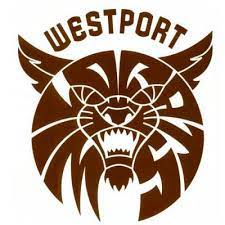 The Drama Club’s production of Pippin is this Friday March 18th, Saturday March 19th at 7:00PM and on Sunday at 2:00PM.  Tickets are $12 for adults and $10 for students with ID’s.  Come out and support or own Westport High School talent!Today is the last day to purchase a raffle ticket for a Nintendo Switch.  See Mrs. Lambert in the Art Room or at lunch.Any boys from the Class of 2022 that are interested in competing for the Mr. Westport Crown, must notify Mr. Pacheco by the end of the day today.  You can see him personally or send him an email expressing your interest.  His email address is jpacheco@westportschools.orgMarch 21st is National Down Syndrome Awareness Day.  In honor of our students with down syndrome, both past and present, please wear blue and yellow on March 21!March 25th is National Cerebral Palsy Awareness Day. Please wear green on March 25th to support those with cerebral palsy.  Senior Marissa Hazel has organized a drive called For Her Drive.  She is looking for feminine care products, hygiene products, masks, hand sanitizer, bras, bikini tops, baby wipes, diapers and travel size toiletries.  All items are donated to a local shelter in need.  The drop off box is located near the high school’s main office.Junior Noah Sowle has organized a clothing drive.  There are boxes at the High School’s main office, Middle School’s main office and the Elementary School’s main office.  He is accepting gently used clothing to donate to the Salvation Army.Attention Seniors:  There will be a mandatory National Honor Society meeting for all members on Wed. March 23, in Room 2530.  Attendance is mandatory.Attention Juniors:  All applications for National Honor Society are now due on Wednesday March 23rd, by 2:00PM.  Please drop off completed applications to Ms. Mercer, in Room 2530.  Late applications will not be accepted.Blood Drive April 9th from 9AM-2PM at Westport High School’s cafeteria. Preregister online.  Talk with a club member or Mr. Silva, club advisor.The Environmental Club is raffling off a sustainable gift basket. You can see Mr. Silva or senior Madison Benson for raffle tickets.  $3 for one or $5 for 2.Employment Opportunities/Paid Internships-Westport Historical Society seeks two students 14 years or older to assist with family programs at the Handy House, 202 Hixbridge Road this July and August.  Activities will take place on Wednesday mornings 9AM-11AM.  Activities will include simple hands-on crafts.  Training and supervision will be provided.  Information in the guidance office.-Massachusetts Department of Conservation and Recreation is looking for qualified candidates to lifeguard many pools and beaches for the 2022 summer season!  Training is offered and a competitive salary starting at $21 an hour.  There are $500 signing on bonuses and end of season bonuses.  Must be 16 years old by June 20th, fully vaccinated against Covid-19, strong swimmer, good attitude and can work as part of a team.  Must be able to commit to a 40-hour work week for an 8-10-week season.  Information in the guidance office.-Are you 18 to 25 years old?  Are you a Portuguese American?  Then FLAD Legislative Internships may be for you!  There are paid internships with the goal of providing selected candidates the first-hand experience of the legislative process and knowledge about local and federal government.  Internships will run May-July with flexible starting date, length and work schedule.  Deadline to apply is March 31. Information is in the guidance office.